О Д Н О Д Н Е В Н Ы Е    П О Х О Д Ы 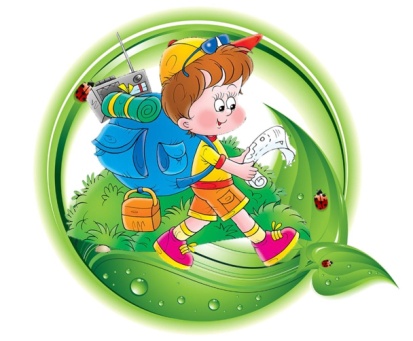    «Р О Д Н А Я    К У Б А Н Ь» Ответственные- классные руководители 1-10-х классов, родительский комитетКлассколичество детейМаршрут походаСроки походаИЮНЬ1 «А» классМБОУ СОШ№ 44-Парк культуры и отдыха ст.Новодеревянковской - МБОУ СОШ№ 4407.06.20171 «Б» классМБОУ СОШ№ 44-Парк культуры и отдыха ст.Новодеревянковской - МБОУ СОШ№ 4407.06.20172 «А» классМБОУ СОШ№ 44-Парк культуры и отдыха ст.Новодеревянковской - МБОУ СОШ№ 4402.06.20172 «Б» классМБОУ СОШ№ 44-Парк культуры и отдыха ст.Новодеревянковской - МБОУ СОШ№ 4405.06.20173 «А» классМБОУ СОШ№ 44-Парк культуры и отдыха ст.Новодеревянковской - МБОУ СОШ№ 4407.06.20173 «Б» классМБОУ СОШ№ 44-Парк культуры и отдыха ст.Новодеревянковской - МБОУ СОШ№ 4405.06.20174 «А» классМБОУ СОШ№ 44-Парк культуры и отдыха ст.Новодеревянковской - МБОУ СОШ№ 4405.06.20174 «Б» классМБОУ СОШ№ 44-Парк культуры и отдыха ст.Новодеревянковской - МБОУ СОШ№ 4405.06.20179 «А» классМБОУ СОШ№ 44-Парк культуры и отдыха ст.Новодеревянковской - МБОУ СОШ№ 4427.06.20179 «Б» классМБОУ СОШ№ 44-Парк культуры и отдыха ст.Новодеревянковской - МБОУ СОШ№ 4427.06.2017ИЮЛЬ5 «А» классМБОУ СОШ№ 44- стадион- роща  ст.Новодеревянковской- МБОУ СОШ № 4406.07.20175 «Б» классМБОУ СОШ№ 44- стадион- роща  ст.Новодеревянковской- МБОУ СОШ № 4406.07.20176 «А» классМБОУ СОШ№ 44-Парк культуры и отдыха ст.Новодеревянковской - МБОУ СОШ№ 4405.07.20176 «Б» классМБОУ СОШ№ 44-Парк культуры и отдыха ст.Новодеревянковской - МБОУ СОШ№ 4405.07.20177 «А» классМБОУ СОШ№ 44- стадион- роща  ст.Новодеревянковской- МБОУ СОШ № 4401.07.20177 «Б» классМБОУ СОШ№ 44-Парк культуры и отдыха ст.Новодеревянковской - МБОУ СОШ№ 4404.07.2017АВГУСТ8 «А» классМБОУ СОШ№ 44-Парк культуры и отдыха ст.Новодеревянковской - МБОУ СОШ№ 4426.08.20178 «Б» классМБОУ СОШ№ 44-Парк культуры и отдыха ст.Новодеревянковской - МБОУ СОШ№ 4426.08.201710 «А» классМБОУ СОШ№ 44- стадион- роща  ст.Новодеревянковской- МБОУ СОШ № 4427.08.201710 «Б» классМБОУ СОШ№ 44- тополиная роща  ст.Новодеревянковской- МБОУ СОШ № 4420.08.2017